Муниципальное казенное общеобразовательное учреждение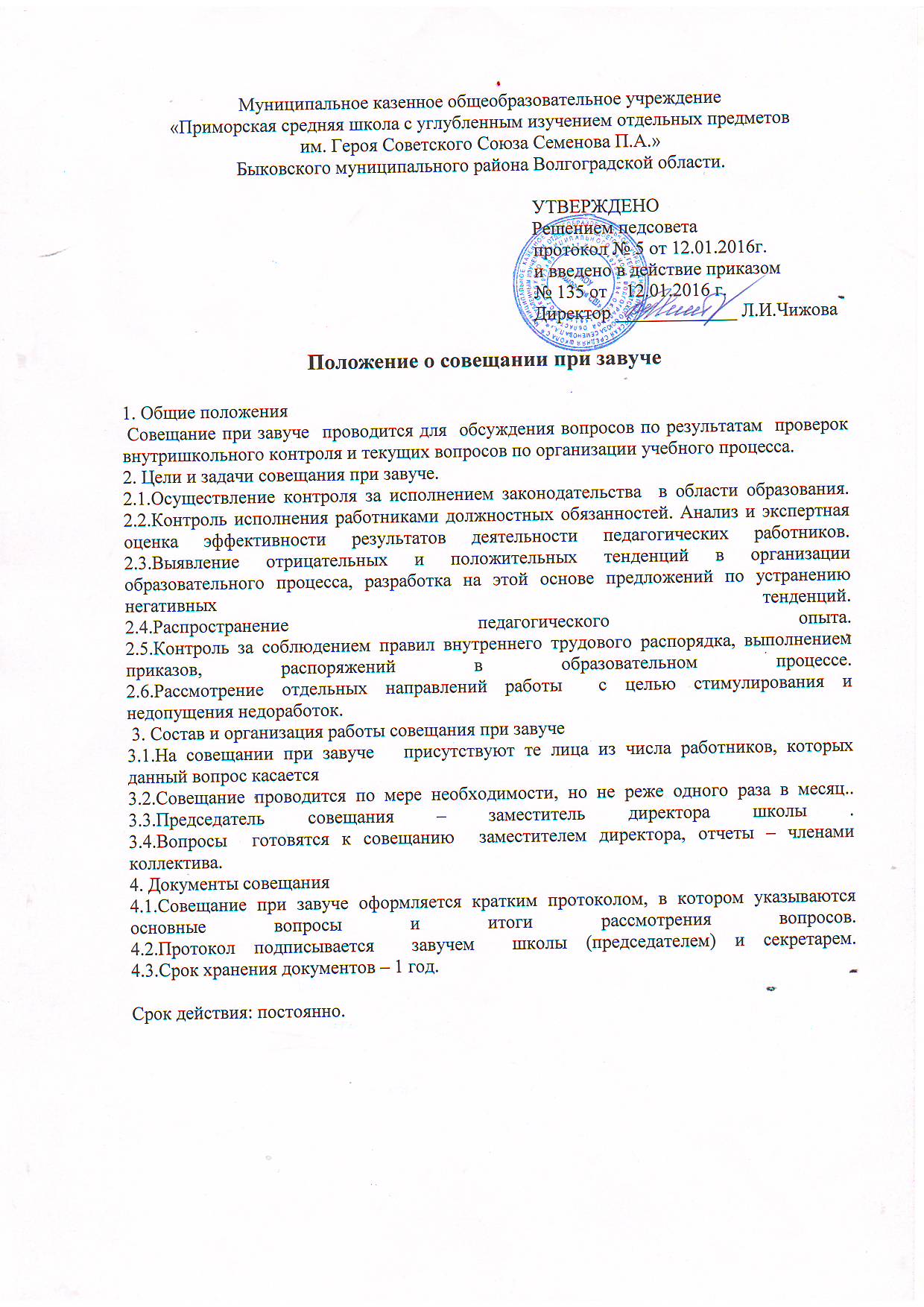 «Приморская средняя школа с углубленным изучением отдельных предметовим. Героя Советского Союза Семенова П.А.»Быковского муниципального района Волгоградской области.                                                 УТВЕРЖДЕНО                                                         Решением педсовета                                                                                         протокол № 5 от 12.01.2016г.                                                                                         и введено в действие приказом                                                                                         № 135 от    12.01.2016 г.                                                                                                           Директор _____________ Л.И.ЧижоваПоложение о совещании при завуче1. Общие положения Совещание при завуче  проводится для  обсуждения вопросов по результатам  проверок внутришкольного контроля и текущих вопросов по организации учебного процесса.2. Цели и задачи совещания при завуче.2.1.Осуществление контроля за исполнением законодательства в области образования.         2.2.Контроль исполнения работниками должностных обязанностей. Анализ и экспертная оценка эффективности результатов деятельности педагогических работников. 2.3.Выявление отрицательных и положительных тенденций в организации образовательного процесса, разработка на этой основе предложений по устранению негативных тенденций.                                                                                                 2.4.Распространение педагогического опыта.                                                                     2.5.Контроль за соблюдением правил внутреннего трудового распорядка, выполнением приказов, распоряжений в образовательном процессе.                                            2.6.Рассмотрение отдельных направлений работы с целью стимулирования и недопущения недоработок. 3. Состав и организация работы совещания при завуче3.1.На совещании при завуче   присутствуют те лица из числа работников, которых  данный вопрос касается3.2.Совещание проводится по мере необходимости, но не реже одного раза в месяц..    3.3.Председатель совещания – заместитель директора школы .                                    3.4.Вопросы  готовятся к совещанию  заместителем директора, отчеты – членами коллектива.4. Документы совещания4.1.Совещание при завуче оформляется кратким протоколом, в котором указываются основные вопросы и итоги рассмотрения вопросов.                                                           4.2.Протокол подписывается  завучем  школы (председателем) и секретарем.                     4.3.Срок хранения документов – 1 год.  Срок действия: постоянно. 